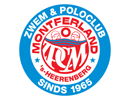 Uitnodiging extra Algemene Leden VergaderingHet bestuur van Zwem- en Poloclub Montferland nodigt hierbij alle leden uit tot het bijwonen van haar extra Algemene Leden Vergadering. Deze zal worden gehouden op woensdag 3 mei 2017 om 20:00 uur (inloop vanaf 19:30). De vergadering vindt plaats in Café De Snor, Molenstraat 2, 7041 AE ’s-Heerenberg.Agenda:OpeningMededelingen van het bestuur en vaststelling notulen Algemene Leden Vergadering  d.d. 12-04-2017Verslag kascommissiePenningmeester, resultaten 2016 en begroting / contributie Bestuursverkiezing:Aftredend en niet herkiesbaar; Tim DijkmanAftredend en niet herkiesbaar: Tony MarinusAftredend en niet herkiesbaar; Maarten RougoorBenoeming drie of meer nieuwe bestuursleden (t.b.v. invulling secretaris, penningmeester, waterpolo en algemeen bestuurslid)Bespreken en vaststellen wijziging statuten (bijgevoegd)RondvraagSluitingNamens het bestuur hoop ik u op woensdagavond 3 mei 2017 te mogen begroeten.Leo VosVoorzitter Zwem- en Poloclub MontferlandEttemastraat 177038 CN Zeddamwww.zpcm.nlRabobank: NL94 RABO 0326 6637 11 - Kamer van Koophandel: 40120143